Prefeitura Municipal de Ponte Nova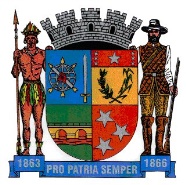 SECRETARIA DE EDUCAÇÃOEstado de Minas GeraisAtividade de Língua Portuguesa– 4°anoA SOPA DE PEDRAS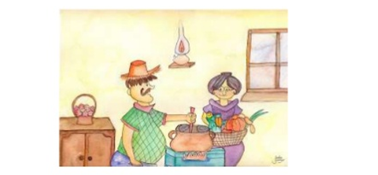 Um rapaz pobre e faminto andava pelo campo em busca de alimento. Teve uma ideia e resolveu colocá-la em prática. Escolheu um local próximo a sua casa com uma grande horta e alguns animais. Pediu aos donos da casa que lhe emprestassem uma panela.Os donos não queriam emprestar, pois não gostavam de ajudar outras pessoas. Mas o rapaz tanto insistiu que conseguiu a panela, ele então preparou o fogo e colocou dentro da água fervente.Os donos da casa ficaram curiosos e perguntaram:___ O que você está cozinhando, rapaz?___ Uma deliciosa sopa de pedras__ o respondeu.___ Mas como é possível fazer uma sopa de pedra? Indagou o casal.___ Muito simples! Ele explicou __ Como veem. Tenho aqui no fogo uma panela com água fervendo e pedras cozinhando. Sei fazer uma ótima sopa. Mas, mas se vocês tiverem algo para engrossá-la... Como um pedaço de carne, batatas e feijões...___ Os donos da casa lhe deram carne, batatas e feijões, o rapaz colocou tudo dentro da sopa e o cheiro começou a ficar bom. Ele então colocou tudo dentro da sopa e o cheiro começou a ficar bom. Ele então disse:___ Hum, se eu tivesse um pouco de tempero, a sopa ficaria bem mais apetitosa.E novamente os donos da casa lhe deram tempero ele foi cozinhando e mexendo até que a sopa ficou pronta e foi consumida pelos três. Assim que terminaram, o rapaz tirou as pedras da  panela e jogou- as fora, os donos da casa, espantados, Disseram:___ Mas e as pedras? Você não vai comer as pedras?___ Comer as pedras?__ Repetiu o rapaz e fugiu correndo.Conto PopularO rapaz da história faz realmente uma sopa de pedras? Explique.______________________________________________________________________________________________________________________________________________________________________________Em que lugar a história acontece?____________________________________________________________________________________________________________________A história que você leu é um conto de artimanha ou de esperteza. Coloque V para verdadeiro ou F para falso. ( ) É uma história em que as personagens usam a esperteza para conseguir algo. (  ) É uma narrativa engraçada. (  ) é uma história que deixa o leitor com medo.Qual foi a esperteza do rapaz?________________________________________________________________________________________________________________________________________________________________________________________________________________________________________Releia o final do conto e sublinhe o trecho que mostra o humor da narrativa. ___ Mas as pedras?! Você não vai comer as pedras?! ___ Comer as pedras?!- repetiu o rapaz, e fugiu correndo.Que motivo o rapaz teria para fugir?______________________________________________________________________________________________________________________________________________________________________________Você acha o título do conto adequado? Por quê?______________________________________________________________________________________________________________________________________________________________________________Que outro título você daria? Justifique.______________________________________________________________________________________________________________________________________________________________________________Encontre no caça-palavras:uma palavra dissílaba ____________________________uma  palavra polissílaba __________________________uma palavra monossílaba__________________________  uma palavra trissílaba ____________________________ 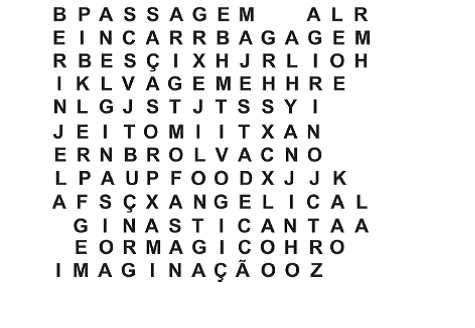 